Campionat National FRPS  - proba Crap Loc de desfasurare : Balta Ferma de Crap Diosig - Bihor http://fermadecrap.roPerioada de desfasurare: 03.07.2022- 07.07.2022 𝐃𝐮𝐫𝐚𝐭𝐚 𝐜𝐨𝐧𝐜𝐮𝐫𝐬𝐮𝐥𝐮𝐢 - 𝟕𝟐 𝐝𝐞 𝐨𝐫𝐞Program competitional :03.07  Duminica   ora 16:00-16:30  adunare la cabana principala03.07 Duminica ora 17:30 – ceremonia de deschidere a evenimentului / extragerea grilelor 03.07 Duminica ora 18:30 – 20:30 ocuparea standurilor de catre sportivi03.07 Duminica ora 19:00 – 19:30 sedinta tehnica cu managerii loturilor participante 04.07 Luni -  ora 8:00  start concurs 07.07 Joi – ora 8:00 final concurs 07.07 Joi – ora 11:00 adunarea pt. ceremonia de premiere 07.07 Joi – 11:30- 12:30 premiere si incheiere eveniment 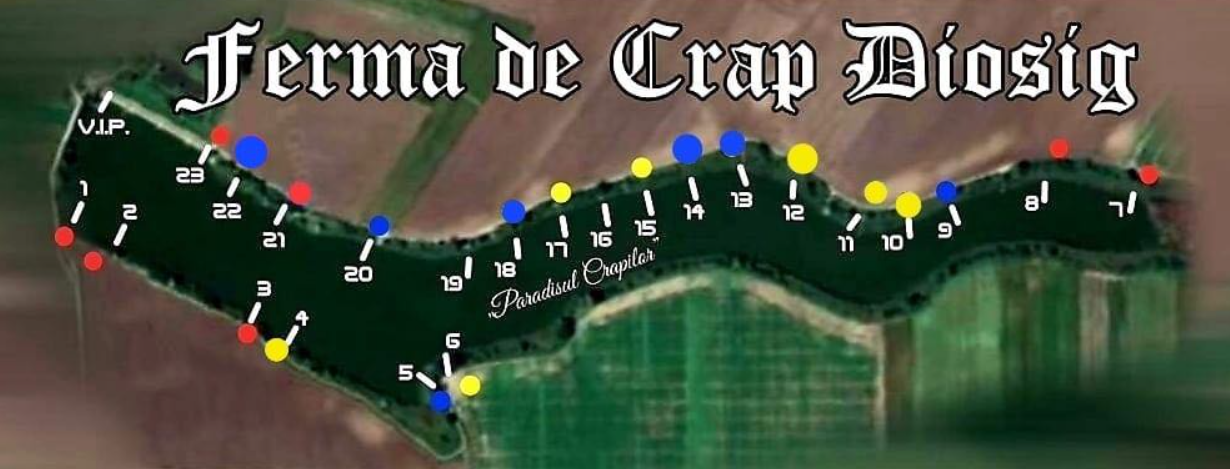 Sector A – 1; 2; 3; 7; 8; 21; 23Sector B – 5; 9; 13; 14; 18; 20; 22Sector C – 4; 6; 10; 11; 12; 15; 17Grile valorice:1 – A1/B20/C122 – A3/B9/C63 – A23/B18/C104 – A8/B22/C175 – A21/B13/C46 – A2/B14/C117 – A7/B5/C15Regulament:CIPS/FIPS http://www.fips-ed.com/fipsed/regolamenti2016/eng/Reg_FIPSed_Carpa_2016_EN.pdfRegulament intern Ferma de crap Diosig  http://fermadecrap.ro/regulament/Puncte esentiale de mentionat din regulament CIPS/FIPS + Regulament intern Diosig: Echipe formate din 2 pescari (schimbare la cerere cu sportivi inregistrati la inceputul competitiei ca rezerve)Un club este reprezentat de cate o echipa in fiecare sector;Primele 4 cluburi se vor califica pt. finala ;Extragerea grilelor de concurs in doua etape, extragere ordine/extragere grila ;Se interzice consumul de alcool !Este permisa folosirea unui fir monofilament de min 0.30 mm ca fir principal;Este interzisa folosirea firului textil ca fir principal sau shock leader;Este interzisa folosirea momitoarelor; feederelor de orice tip, plumburilor pt. pasta ;Este interzisa folosirea carligelor cu dimensiune mai mica de nr. 6Puncteaza Crap si Amur de la 1500 gr;Nadirea cu Groundbait este interzisa; Se pot folosi seminte preparate ca nada si ca momeala pe fie de par;Aluna tigrata max 15 Kg pt.72 ore ;Se pot folosi materiale PVA inclus si pva Bag-uriNadirea Grea de la ora 7 pana la ora 19:00, noaptea doar cobra  Orice captura peste 10 kg trebuie sa fie adusa imediat la cunostinta arbitrului/arbitrilor - extracantarPROGRAMUL COMPETITIEI : Duminică ora: 16:00 - 16:30 Adunarea cabana principalaora: 17:30 tragerea la sorti ora : 19:00 sedinta tehnica ora : 18:30-20:30 ocuarea standurilorLuni 04.07.ora 8:00: -Start concurs cu tot ce implica: Sondare,marcare,nadit,pescuit Joi 07.07.ora 8:00-Sfarsit concurs ora :11:30-12:30 Adunare la cabana principala si decernarea premiilor EXTRAGEREA SI ORGANIZAREA :. Etapa I : extragerea numarului de ordine - se va face in ordinea inscrierii, numere de la 1 la 7 Etapa II : extragerea grilelor de catre managerii de cluburi, se va face in ordinea extragerii (Etapa I). Dupa extragere fiecare concurent este obligat sa semneze fisele cu numarul standului extras, fisa, prin care se obliga sa respecte regulamentul precum si o declaratie de exonerare a responsabilitatii organizatorului in caz de accidente pe toata durata desfasurarii concursului. Concurentii pot pleca catre standuri NUMAI in momentul in care organizatorul declara incheiata procedura de extragere si numai dupa semnarea fiselor sus mentionate. Deplasarea la standuri se poate face cu mijloace auto proprii. Accesul altor autovehicule , cu exceptia celor ale arbitrilor/organizatorilor pe timpul concursului, este STRICT INTERZIS ! Spectatorii si vizitatorii vor lasa vehiculele in parcarea de langa cabana .Accesul acestora este permis numai intre orele 09.00-19.00 . AMPLASAREA STANDURILOR : Sectoarele A ( 1; 2; 3; 7; 8; 21; 23 );  B (5; 9; 13; 14; 18; 20; 22) ;C (4; 6; 10; 11; 12; 15; 17)Grile valorice   :      1 ( A1/B20/C12);    2 (A3/B9/C6);   3 ( A23/B18/C10);  4 ( A8/B22/C17);  5 ( A21/B13/C4 );   6  (A2/B14/C11) ;   7  (A7/B5/C15)Standurile sunt limitate cu balize Stanga /Dreapta Standul pentru concurenti va fi delimitat de catre organizator . Standul permite instalarea corturilor si a umbrelelor. Pescuitul se efectueaza de pe ponton pe directia benzilor de delimitare respectiv, directiei standului. ARBITRAJ : Arbitrul/arbitrii sunt obligati sa cunoasca bine regulamentul;Sa nu permita intrarea persoanelor straine concursului in standuri inafara orelor 9.00-19.00; Sa participe la cantarire ; Sa noteze greutatea pestilor in fise; Sa atraga atentia concurentilor daca fac abatere de la regulament si sa se autosesizeze daca constata incalcari ale regulamentului; Sa noteze daca aceste abateri se repeta si sa le aduca la cunostiinta organizatorului. Sa constate si sa sanctioneze orice comportament nesportiv de care se face responsabil concurentul. Deasemenea arbitrul pote efectua prin sondaj daca se considera necesar, verificari ale monturilor si nadelor folosite de catre concurenti . In situatia in care concurentii folosesc back lead arbitrii/organizatorul pot solicita de cate ori considera ca este necesar controlul in vederea verificarii directiei de pescuit. Orice situatie neprevazuta de prezentul regulament va fi analizata de catre arbitru/arbitrii si organizator iar decizia lor finala va fi indeplinita intocmai de participanti. Atentie!!! Daca un pescar se afla in drill in monentul incheierii concursului, acesta va avea la dispozitie 15 minute dupa ora 8.00 pentru a scoate pestele . CANTARIRE : Se vor lua in considerare numai crapul si amurul . Pentru a fi contabilizat , el va trebui sa aiba greutatea egala sau superioara a 1500 grame . Pana la cantarire , captura se va pastra in sacul special de crap fara a fi vatamata. Concurentii sunt obligati sa ancoreze vizibil sacii de pastrare in asa fel incat sa nu puna in pericol viata pestelui. Orice captura peste 10 kg trebuie sa fie adusa imediat la cunostinta arbitrului/arbitrilor.- extracantar !Concurentii trebuie sa fie dotati: minciog cu ochiuri mici si deschidere mare, saltea de primire tip „Cradle”, spray dezinfectant, saci de pastrare. Concurentii trebuie sa fie dotati cu un numar suficient de saci de pastrare (minim 10 bucati saci de crap). Pestii se pastreaza : crapii pana in 3 Kg max. 3buc/sac; peste 3 Kg 1 buc/sac., amurul de orice marime 1buc/sac. Inainte de cantarire , daca se constata ca pestele este mutilat, ranit sau mort din vina concurentului , el nu mai este luat in considerare , iar concurentul va fi sanctionat cu 10% din cantitatea de peste prins pana in acel moment , la al doilea peste mort ,concurentul este automat exclus din concurs. Imediat dupa capturare si scoaterea carligului din gura pestelui este obligatorie folosirea spray-ul sau substanta antiseptica din dotare in vederea dezinfectarii pestelui . Cantarirea se va efectua cu un singur tip cantar si un singur tip de saltea pentru cantarirea pestelui, de catre arbitrii . Pana in momentul cantaririi , concurentii trebuie sa lase capturile in apa in conditiile amintite mai inainte . Dupa cantarire, captura se elibereaza cu grija in apa . Arbitrul/arbitrii vor urmari daca eliberarea se face in conditii optime . Concurentii trebuie sa fie atenti la cantarire . Nici o reclamatie ulterioara semnarii fisei in ceea ce priveste greutatea pestelui cantarit nu se mai ia in considerare . Cantarele si saltelele vor fi prezentate participantilor la sedinta tehnica. La cantarire poate participa orice manager de club !REGULI DE BAZA: Nadirea grea(cu spomb )se poate efectua dupa urmatorul orar: Nadirea grea este permisa intre orele 7:00 – 19:00 . Nada si momeala animala, vie sau moarta(scoica,crustacee,rame, viermusi, larve libelula,etc) precum si icrele de peste sunt STRICT INTERZISE ! Nadirea este permisa doar cu BOILIES / PELETE / SEMINTE PREPARATE . Nadirea cu Ground Baits este interzisa ! Este permis folosirea saculetelor Pva /  Bag PvaNadirea cu bastonul nu se considera ca fiind nadire grea. Nu este permisa utilizarea bastoanelor de nadit cu un diametru mai mare de 40mm , a rachetelor cu diametru interior mai mare de 50mm si o lungime mai mare de 200mm. Este interzisa aprovizionarea cu nada in timpul desfasurarii concursului. Este permis un singur carlig(fara barbeta sau micro barbeta)simplu pe linie in montura fir de par. Ca momeala se poate folosi: boilies, popup, pelete,seminte, momeli artificiale (porumb artificial, aluna artificiala...etc..) prezentat pe fir de par Montura utilizata trebuie sa permita eliberarea usoara a pestelui de plumb, in caz de ruptura . Se permite pecuitul cu plumb cu o greutate egala sau mai mare de 50gr. Este interzis pescuitul cu momitoare , feedere, plumb striat pt. pasta, method feeder.Este interzis pescuitul la suprafata, cu pluta sau cu lansete tip feeder. Diametrul minim al firului principal trebuie să fie de 0,30 mm. Transportoarele de nada sau momeala, indiferent de forma de propulsie , radiocomandate precum si sonarul sunt STRICT INTERZISE ! Nadirea si pescuitul se executa numai de pe mal si pe directia stabilita de catre organizator . Zona de pescuit poate fi marcata cu markere (maxim doua) pe toata durata concursului astfel incat acestea sa poate fi scoase dupa terminarea concursului . Sacii de crap ecologici si salteaua de primire sunt obligatorii, dimensiunea si calitatea lor trebuind sa asigure securitatea si supravietuirea in conditii optime a pestelui . Este interzisa iluminarea apei cu lanterne si faruri de noapte . Numai iluminatul in cort este permis si iluminarea discreta cu lampa de cap pentru scoaterea capturii. Intrarea in apa a pescarilor nu este permisa. Este interzis parasirea standului de catre concurenti pe durata competitiei Luni ora 8:00- Joi ora 8:00 , pt. nevoi fiziologice se semnaleaza arbitrilor iesirea din stand.  In prezenta lor intrare/iesire din stand .Numarul maxim de bete admis la pescuit, deci in actiune, este de 4 dar nu mai lungi de 4 metrii sau 13ft . Se pot monta cate bete se doresc cu mentiunea ca aceste bete de rezerva sau nadit(spod-uri) trebuie sa fie in pozitie verticala si in spatele suportilor betelor in actiune . In cazul in care un concurent are mai mult de 4 bete active(in actiune) Este Eliminat. Orice comportament nesportiv va fi drastic sanctionat, putand duce la eliminarea fara drept de contestatie a concurentului din competitie . In situatia in care pe perioada desfasurarii concursului se constata o problema privitoare la membrii participanti, aceasta se aduce imediat la cunostinta arbitrilor/organizatorului si este strict interzisa rezolvarea acesteia intre participanti. Consumul de alcool este interzis pe perioada desfasurarii concursului, persoanele in stare de ebrietate pronuntata putind fi eliminate din competitie. Este obligatorie pastrarea curateniei pe toata durata concursului iar dupa terminarea lui este obligatorie lasarea standului in conditii perfecte de curatenie. Fiecare concurent va trebui sa cunoasca si sa respecte acest regulament .ORICE SITUATIE NEPREVAZUTA DE ACEST REGULAMENT VA FI SOLUTIONATA DE COMISIA DE ARBITRII/ORGANIZATORI SI SE VA RESPECTA INTOCMAI . PENALIZARI /SANCTIUNI : Pentru nerespectarea regulilor cu privinta la pescuit, nadire, manipularea pestelui, etc se aplica la prima abatere o penalizare de 10% din cantitatea totala de peste prinsa pana la ora reclamatiei. La a doua abatere se aplica o penalizarea de 30% din cantitatea de peste prinsa pana la acea ora. A 3- a abatere duce la eliminarea din concurs. Pentru comportament nesportiv se aplica la prima abatere o penalizare de 30% din cantitatea totala de peste prins pana la acea ora, iar la urmatoarea abatere urmand eliminarea din concurs. STABILIREA CLASAMENTULUI: Pentru fiecare echipa se vor folosi doua fise . Una care ramane permanent la concurent si cealalta la arbitru/arbitrii. Periodic concurentii vor fi informati privind evolutia concursului din punct de vedere al capturilor. Pe baza fiselor individuale se va intocmi clasamentul final, tinand cont de greutatea totala de peste capturat . Clasamentul final se stabileste dupa punctajul obtinut al fiecarei lot / club. – cumulat pe cele trei sectoare . CONTESTATII Contestatiile pot fi aduse la cunostiinta arbitrului principal DOAR in scris si in cel mult o ora de la consumarea faptei, asta in cazul in care arbitrul nu se autosesizeaza.. Orice contestatie ulterioara nu va mai fi luata in seama. La o contestatie scrisa se depune o garantie de 100 RON. In cazul in care contestatia se dovedeste indreptatita, concurentul primeste garantia inapoi. Va rugam sa consultati si regulamentul CIPS/FIPS + regulament intern al Lacului – Ferma de Crap Diosig ! -http://fermadecrap.ro/regulament/Fir Intins  !!!